Апрель                                                                                                  №1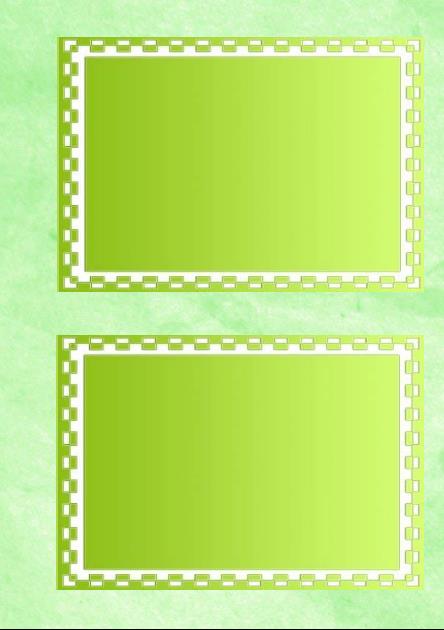 Наблюдение за высотой стояния СолнцаЦель:– закреплять знания о влиянии солнечной энергии  на жизнь растений, животных и человека.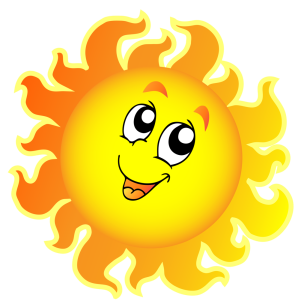 Ход наблюденияЧто выше леса, краше света, без огня горит?Без него плачемся, а как появится —От него прячемся. (Солнце.)Чем выше солнце, тем теплее и длиннее день. От тепла тает снег, нагревается земля и появляются проталинки. Начинает расти трава. Что же еще происходит в природе? (Установить и закрепить представления об экологических связях.) Где восходит, где заходит солнце?Исследовательская деятельностьДотрагиваясь до металлических предметов, определить, где солнце греет сильнее. Ответить, какие предметы быстрее нагреваются: темные или светлые?С помощью чего можно долгое время смотреть на солнце? (Темных стекол.)Трудовая деятельностьУборка участка детского сада от опавших листьев.Цель: Организация помощи дворнику в чистке бордюра вокруг участка.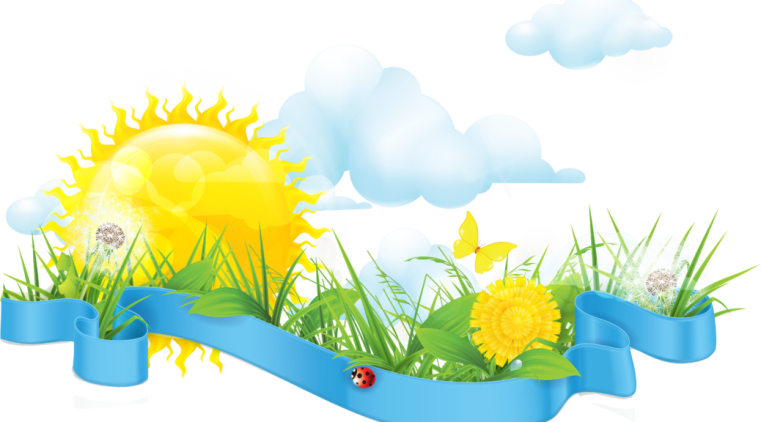 Апрель                                                                                                  №2Наблюдение за трясогузкойЦели:– формировать представление о том, что Солнце является источником света и тепла;– развивать умения мыслить, рассуждать, доказывать;– воспитывать бережное отношение к природе.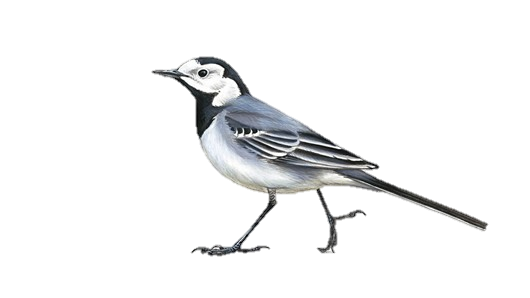 Ход наблюденияСиничка-сестричка,Тетки-чечетки,Краснозобные снегирюшки,Щеглята молодцы,Воры-воробьи,Вы по воле полетайте,Вы на вольной поживите, К нам весну скорей ведите.В народе трясогузку зовут «ледоломкой» — срок ее прилета совпадает с ледоходом. Говорят, что «трясогузка хвостом лед разбивает».Птица маленькая, серая, с черным «галстуком»; ножки высокие, тоненькие; хвост длинный, постоянно встряхивает хвостом; отсюда и название. Голос подает и в полете, и на земле. Кормится, собирая на «сугревах» мелких насекомых. Свои гнезда трясогузка устраивает вблизи водоемов.Трясогузка, трясогузка —Полосатенькая блузка!Я тебя всю зиму жду,Поселись в моем саду.И за ставенкой резнойСвей гнездо свое весной.Исследовательская деятельностьСравнить трясогузку с воробьем.Трудовая деятельностьОбрезка кустарников, вынос веток в компостную яму.Цель формировать желание трудиться сообща. Апрель                                                                                                  №3Наблюдение за рябинойЦели:– закреплять знания о рябине;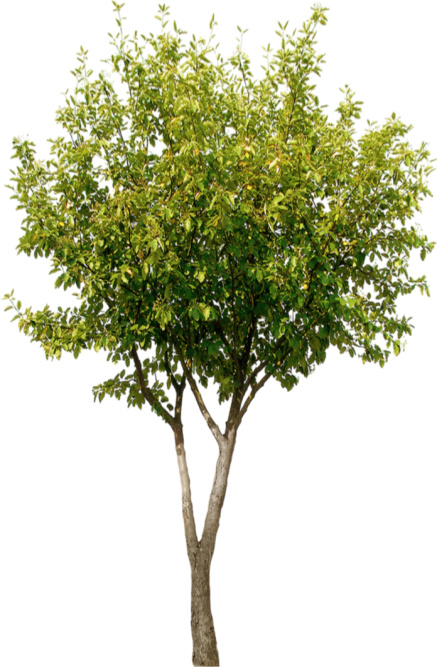 – развивать способность наблюдать, устанавливать причинно-следственные связи.Ход наблюденияВоспитатель загадывает детям загадки, задает вопросы.Весной зеленела,Летом загорела,Осенью наделаКрасные кораллы. (Рябина.)♦ Когда зацветает рябина? (В мае.)♦ Как выглядят ее соцветия? (Кремово-белые соцветия.)♦ Кто переносит пыльцу рябины? (Пчелы.)♦ Почему рябину называют неприхотливым деревом? (Хорошо себя чувствует в тени и на открытых местах, привычна к морозным зимам.)♦ Какие звери любят ягоды рябины? (Лоси, ежи, белки, бурундуки, снегири, свиристели.)♦ Почему птицы сбрасывают ягоды рябины на землю? (Они под снегом лежат как консервированные, а весной находят сброшенные ягоды, и готово угощение.)♦ Что дает рябина людям? (Из ягод варят варенье, джем, мед, из древесины делают посуду, из веток плетут красивые корзины.)Трудовая деятельность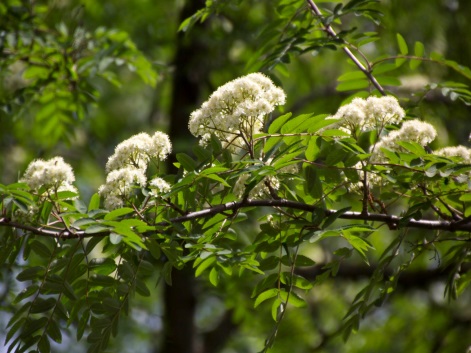 Посадка деревьев.Цель: вызвать желание сажать и растить деревья.Апрель                                                                                                  №4Наблюдение за растениями и кустарниками на участкеЦель:– закреплять представление о том, что любое дерево, кустарник — живое существо.Ход наблюдения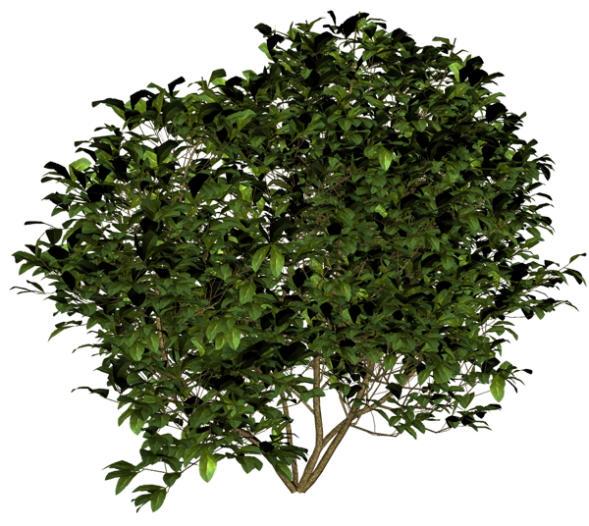 Тополечек не сажала,Сам он вырос под окном.Но придется мне, пожалуй,Позаботиться о нем, —Обзавелся он дружками.Да какими! Сорняками!А известно: сорнякиВсе подряд — озорники.Обступили, окружили,Свет и солнце заслонили,Жмут и давят малыша,Он стоит, едва дыша.Тополек я пожалела,Сорняки убрать сумела,Поливала — сбилась с ног.Хорошо ли, тополек?Проверить, как перезимовали деревья (много ли поломанных веток).♦ Какие еще произошли изменения?♦ Какое состояние кроны деревьев на участке?♦ Как страдают деревья от загрязнения воздуха? (Отмирают ветви по краям кроны.)Трудовая деятельностьСбор поломанных веток на участке, подрезание и подвязка веток деревьев и кустарников.Цель: учить оказывать помощь взрослым.  Апрель                                                                                                  №5Наблюдение за камнямиЦели:– продолжать знакомить с разнообразием камней и их свойствами.Ход наблюденияНа участке детского сада спрятать «волшебную шкатулку» с разнообразными камнями.Отметить на карте место нахождения камней. После обнаружения шкатулки прочитать и обсудить стихотворение «Алмазная гора».Намокли брюки и носки,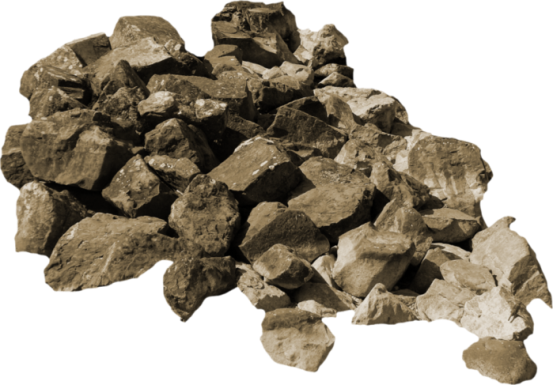 Заела мошкара.Но не уйду я от реки,Наверно, до утра.Я просто так сюда пришел,Как прихожу семь лет.И вдруг я камешки нашел,Что излучают свет!Один — как мамины глаза —Прозрачно-голубой;Как виноградная лозаЗелененький — другой.А третий — солнышка светлей,А вдруг это алмаз?!Я отнесу его в музей,Учительнице в класс.       В. КудрявцеваВоспитатель задает детям вопросы.♦ Кто из вас находил камни?♦ Где это происходило?♦ Какие они были? ♦ Можно ли найти камни на территории нашего детского сада?Исследовательская деятельностьНайти камни на участке детского сада: серого цвета, круглой формы, большие и маленькие.Трудовая деятельностьКоллективный труд по уборке территории.Цель: закреплять умение концентрироваться на определенных объектах.Апрель                                                                                                  №6Наблюдение за облакамиЦель:– закреплять знания о явлениях неживой природы.Ход наблюденияБегут по небу разные зверюшки:Медведи, волки, зайцы, лисы, хрюшки.А если вы фантазией богаты,Там свой портрет отыщите, ребята.Воспитатель задает детям вопросы.♦ Что такое облака? Какого они цвета?♦ Из чего они состоят? (Из бесчисленного количества капелек воды или кристалликов льда.)♦ Какие бывают облака? (Кучевые, грозовые, перистые, слоистые.)Кучевые облака называются так потому, что держатся на небе кучками.♦ На что похожи перистые облака?♦ Какие облака самые большие?♦ Какие облака посылают нам дождь?♦ Почему облака двигаются по небу? (Их гонит ветер.) Исследовательская деятельностьОпределить, какие облака на небе.Найти облако, похожее на объект живой, неживой природы.Трудовая деятельностьПодметание дорожек.Цель: продолжать прививать трудовые умения и навыки.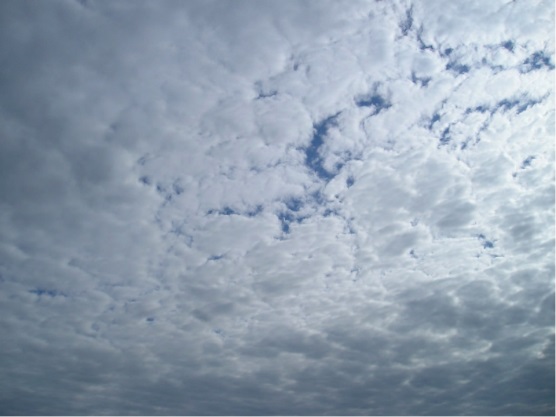 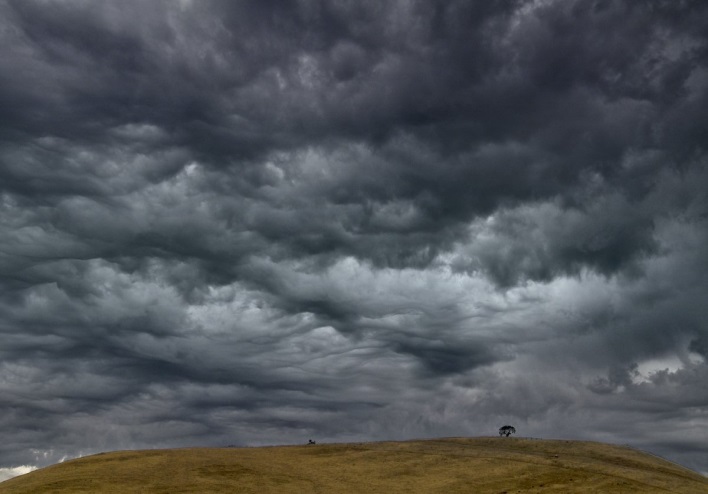 Апрель                                                                                                  №7Наблюдение за ветромЦель:– уточнить представление о ветре.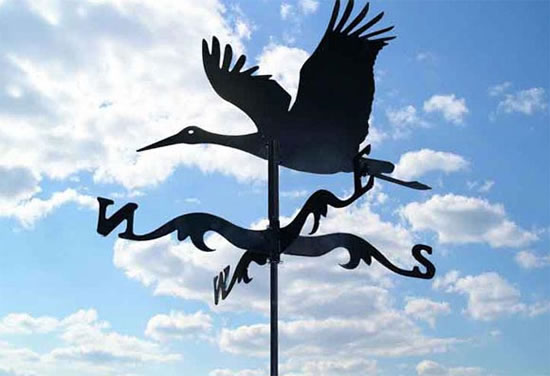 Ход наблюденияВетер, ветер, ты могуч,Ты гоняешь стаи туч.Вы волнуешь сине море,Всюду веешь на просторе.                                            А. Пушкин Воспитатель задает детям вопросы.♦ Каким бывает ветер?♦ Почему дует ветер?Воздух в атмосфере нагревается по-разному: теплый воздух, более легкий, поднимается вверх, а холодный, более тяжелый, стелется понизу. Происходит движение воздуха. Сила ветра зависит от разницы температур холодного и теплого воздуха. Чем быстрее передвигаются массы воздуха, тем сильнее ветер.♦ Назовите наиболее сильные ветры. (Ураганы, тайфуны, метели, бураны.)Слабый ветер называется бриз. Люди, наблюдающие за силой и направлением ветра, называются метеорологами, синоптиками.♦ Можно ли увидеть следы ветра?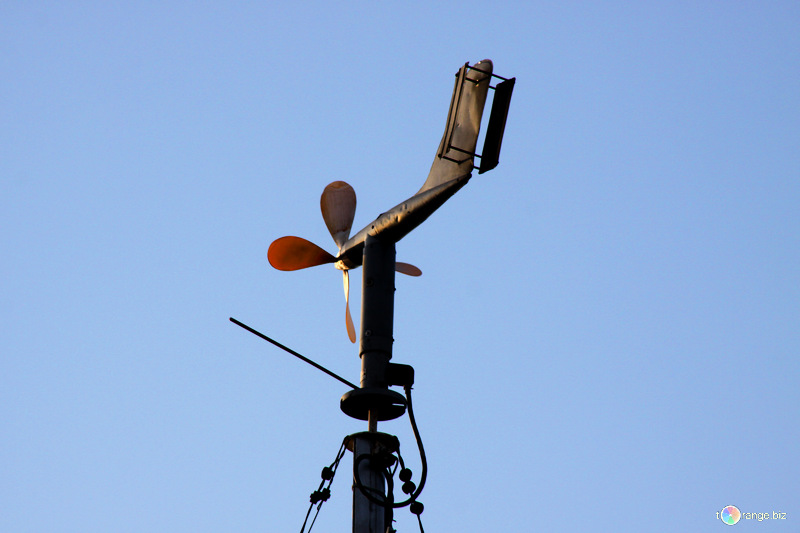 Исследовательская деятельностьОпределить силу ветра с помощью флюгера.Трудовая деятельностьВместе с воспитателем уборка территории площадки.Цель: закреплять умение работать сообща, выполнять задания общими усилиями.Апрель                                                                                                  №8Наблюдение за почвойЦель:– познакомить с почвенным слоем — торфом.Ход наблюденияВокруг нас много болот, а болота богаты торфом. Торф — это удобрение и топливо. Он быстро разгорается при сильном нагреве. Торф сырой, вязкий, темный и тяжелый весной когда пропитан влагой. Он плохо пропускает воду, поэтому если пройти по мокрому торфу, то он прилипнет к обуви. Поэтому нежелательно ходить по таким тропинкам. Торф добавляют в грядки и под деревья как удобрение.Исследовательская деятельностьСравнить сухие и влажные комочки торфа.Через лупу рассмотреть, из чего состоит торф (стебельки листья, корешки растений, мох, кусочки земли).Трудовая деятельностьПриведение в порядок клумб на участке.Цель: развивать трудолюбие, желание помогать взрослым.Апрель                                                                                                  №9Наблюдение за мухойЦели:– продолжать расширять знания и представления об особенностях внешнего вида мухи, ее жизненных проявлениях;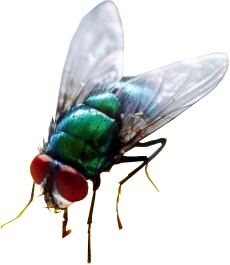 – формировать реалистические представления о природе.Ход наблюденияС хоботом, а не слон.Не птица, а летает.Никто не приучает,А на нос садится. (Муха.)♦ Как выглядит муха?♦ Как мухи ходят по потолку? (Мухи имеют липкие волосатые подушечки на лапках; поскольку муха легкая, а сила сцепления подушечек с любой поверхностью очень велика, муха в состоянии удержаться практически везде.)Муха над намиВверх ногами.Ходит — не страшится,Упасть не боится.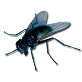 Целый день летает,Всем надоедает,Ночь настанет,Тогда перестанет.♦ Какой вред приносят мухи? (Разносят микробы.)♦ Как размножаются мухи? (Откладывают яйца.)♦ Где мухи откладывают свои яйца? (В навозе, мусоре.)♦ Какие враги есть у мух? (Пауки, стрекозы.)♦ Есть ли нос у мухи? (У насекомых нет носа, чтобы нюхать, они могут осязать, обонять и чувствовать вкус благодаря своим лапкам, усикам. Усики — важнейший орган чувств. Они воспринимают температуру, влажность и запахи.)♦ Чем кушают мухи? (Хоботком.)♦ Сколько глаз у мухи? (Два вида глаз — простые и сложные: они могут видеть одновременно впереди, сзади и внизу.)♦ Где и как муха проводит зиму?Трудовая деятельностьНаведение порядка на участке и возле него: уборка мусора.Цель: развивать трудолюбие, желание помогать взрослым.Апрель                                                                                                №10Наблюдение за одуванчикомЦели:– уточнить знания об одуванчике (обратить внимание на начало цветения);– формировать умение и желание активно беречь и защищать природу;– закреплять знания о лекарственных растениях.Ход наблюденияРастет одуванчик везде: на лугах, полях, лесных опушках, склонах оврагов, словно символ солнышка и любви к жизни. Крепко держится за почву длинный толстый корень одуванчика. Раскинулась над землей розетка из ярко-зеленых листьев. Каждый листок одуванчика смотрит в свою сторону. Величина листьев зависит от того, где растет цветок. Чем больше влаги получает из земли растение, тем ярче и сильнее его листья. В середине каждого листа есть желобок. Он собирает капли росы и дождя и направляет их к корню растения. Из середины растения тянется вверх цветочный стебель — стрелка: толстая трубочка без листьев. На верхушке стрелки желто-золотистая верхушка — корзиночка, наполненная мелкими цветами. Каждый цветок — это трубочка из пяти сросшихся лепестков и приросших к ним тычинок. Если, нюхая одуванчик, ты поднесешь его слишком близко к носу, то выпачкаешься в ярко-желтой пыльце. Во второй половине дня или во время дождя корзинка цветка закрывается, спасая пыльцу от влаги. Зато в ясную погоду уже в шесть часов утра можно любоваться прекрасным цветком. Через некоторое время на месте мелких цветков появляются серовато-бурые продолговатые плоды-семена.Много прозвищ у одуванчика: «подойничек» (потому что сок из сорванного стебля по цвету напоминает молоко) и «придорожь» (потому что любит расти у дороги), но самое смешное название этого цветка — «плешивец» (ветер дунет — семена разлетаются, а на месте остается голая головка цветка).Но помните, любоваться лучше растущим цветком, не пытаясь сорвать и принести его домой: сок одуванчика испачкает ладошки и одежду, а цветы не простоят и дня, завянут.Носит одуванчикЖелтый сарафанчик.Подрастет — нарядитсяВ беленькое платьице:Легкое, воздушное,Ветерку послушное.Трудовая деятельностьУборка участка от мусора и сухих веток.Цель: учить видеть результат своего труда.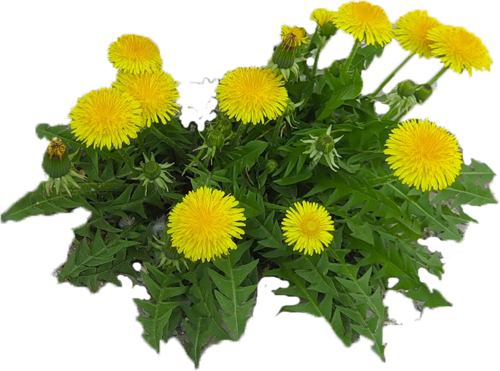 Апрель                                                                                                                                                                                                                                                                                                      №1. Наблюдение за высотой стояния Солнца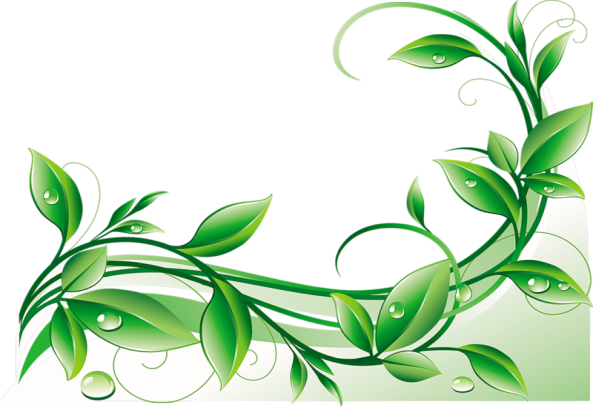 №2. Наблюдение за трясогузкой№3. Наблюдение за рябиной№4. Наблюдение за растениями и кустарниками на участке№5. Наблюдение за камнями№6. Наблюдение за облаками№7. Наблюдение за ветром№8. Наблюдение за почвой№9. Наблюдение за мухой№10. Наблюдение за одуванчиком